Publicado en Tenerife el 04/07/2017 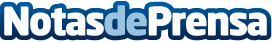 5 datos Google sobre el turismo canario: Los turistas rusos incrementan un 34% sus búsquedas sobre TenerifeEl reciente estudio sobe las estadísticas de uso de los buscadores Google y Yandex realizado por Rentacar Canarias indica que los turistas rusos están cada vez más interesados en visitar la isla de Tenerife. Las búsquedas online se han incrementado un 34% en esta primera mitad del 2017 comparado con el mismo periodo del año anterior, que ya indicaba una clara tendencia al alzaDatos de contacto:Rentacar CanariasAlquiler de coches en Tenerife(+34) 922 79 29 19Nota de prensa publicada en: https://www.notasdeprensa.es/5-datos-de-google-del-turismo-canario-los Categorias: Internacional Viaje Canarias Turismo E-Commerce http://www.notasdeprensa.es